CURRICULUM VITAE                      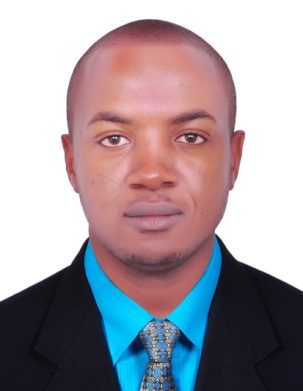 First Name: JeanJean.265831@2freemail.com  POSITION:                                                 SECURITY GUARDCAREER OBJECTIVE:     To get a rewarding position in any leading industry as a security guard that can utilize my four years of professional experience.PERSONAL INFORMATIONDate of birth	:	 01/03/1987Visa Status	:               Long term visit single entry- touristHeight		:               1.80 mNationality	:               Cameroonian.Religion	:               ChristianMarital Status	:	MarriedPERSONAL PROFILEEDUCATION:2008 Secondary Education (G.C.E) Ordinary Level.WORKING EXPERIENCE02 yrs. Working Experience:  ORANGE , Yaoundé-CAMEROON, 2011-2013                                  DUTIES:       - Greeting customers as they enter the establishment and offering assistance.  -Give pertaining information and address any queries that the client might have at  any point in time. -Handle difficult customers in the most professional manner with my basic conflict resolution skills.                                       -Keep my work space clean and organized.                                   -always be attentive to visitors when visiting the company.                                  -Maintain records and data entries on the computer.                              -Help for financial transactions to ensure that payments are collected.                               -Kept accounts of the funds received and make note of balance payment                               - Giving instructions and managing other internal support staff.2 yrs. Working Experience: PANTHRE SECURITY YAOUNDE, CAMEROON  as a security guard     2013-2015 DUTIES: Reception duties- Answering telephone calls and attending to correspondents.Signing people in and out of the company.Regular or irregular patrols, interior and exteriorGatekeeper dutiesEnforce all rules and regulationsHandle any special circumstances or incidentsInspections of outgoing trash by cleaning serviceInspect suspicious vehiclesReceiving and welcoming guests and attending to their needs.Keeping records- of all entering the building to the data systems.Reporting emergencies to the supervisor/head office.Enforce procedures (IDs, badges, etc.)Secure entrances and exits after hoursOpen/close entrances and that start of each work day Skills:PERSONAL:          - Keen to learn, develop and maintain up to date knowledge.                                                      - Good inter-personal relationship with people.                                                             - Ability to work in a multicultural environment.                                                        - Diligent and devoted towards the work.                                                        - Good communication skills                                                       - Active Listener.                                                      - I can motivate and work with people as a team.                                                    -Strong analytical and problem solving skills.                                                          -Good organization skills.ADDITIONAL SKILL Very good driver’s car (INTERNATIONAL DRIVING LICENSE) , Ms Office: Word, Powerpoint, Excel and outlookLANGUAGES:                 -English, French